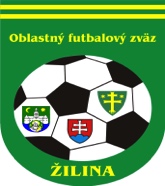 ÚRADNÁ SPRÁVA číslo 17POZOR ZMENA TERMÍNU AKTÍVU PRÍPRAVIEK NA 4.4.2022 o 17:00 hod.1. ŠDK - predseda Peter VACHAN, zasadnutie dňa 23.03.2022218. ŠDK na základe rozhodnutia VV SsFZ zo dňa 15.03.2022 rozhodla u disciplinárnych previnení z jesennej časti ročníka 2021/2022 tak, že:zastavuje účinnosť zostatkov všetkých nepodmienečných disciplinárnych sankcií jednotlivcov uložených na počet súťažných stretnutí ako aj na časové obdobie s výnimkou nasledovných disciplinárnych sankcií:uznesenie č. 176 z ÚS č. 12 (ŠDK ukladá Daniel Baláž, 1279056, na základe dokazovania a skutočností uvedených menovaným na zasadnutí komisie dňa 14. 10. 2021, DS – 2 mesiace N s prerušením od 15. 10. 2021 podľa DP čl. 64/1d, 2)uznesenie č. 205 z ÚS č. 14 (Lukáš Martoník, 1218705, Bánová "B" I. DT dospelí, 6 s.s. N od 25. 10. 2021 podľa DP čl. 48/1c, 3, 49/1a, 2a)zahladzuje doteraz udelené a evidované ŽK, ktorými boli hráči a členovia realizačných tímov v súťažiach dospelých a mládeže napomenutí. 219. ŠDK oznamuje všetkým FK hracie plochy FC Juventus Žilina I. trieda mladší žiaci: družstvo „A“: Trnové, družstvo „B“ ZŠ Závodie 220. ŠDK žiada FK Fatran Dolná Tižina o vyjadrenie k sume odstupného za hráča Tomáša Trnku, 1193042 a preukázanie jeho úhrady v termíne do 30.03.2022.ŠDK oznamuje, že aktív prípraviek pred jarnou časťou súťažného ročníka 2021/2022 sa uskutoční dňa 04.04.2022 o 17:00 hod v press centre MŠK Žilina. Termíny turnajov budú upresnené priamo na aktíve prípraviek (hracie dni uvedené v ISSF systéme nie sú záväzné). ŠDK zároveň uvádza, že najneskôr do 29.03.2022 je tiež možné prihlásiť aj nové družstvá prípraviek do súťaží, a to prostredníctvom podania na komisiu v systéme ISSF.2. KR – predseda Michal Očenáš, zasadnutie dňa 23.03.2022Zmeny delegačného listu budú zasielané emailom Ospravedlnenia: Turský P., Kuba Radovan, Michal J., jarná časť 2021/2022; Krupík J., Žalma J., Jankovský P., Rogoň M., do prihlásenia; Čupec Michal prac. dni a soboty a 3.4; Čupec Martin prac. dni; Závodský prac. dni, soboty do 13:00; Sikora 15.4.; Vrchovský od 23.5. do konca jarnej časti; Vasko A., Durmis soboty; Botka prac. dni; Bajtoš prac. dni; Behančín do prihlásennia; Charbuliak A. 27.3., 3.4., 10.4., 17.4., 24.4., 1.5., 8.5., 15.5., 22.5., 29.5., 5.6., 12.6.,18.6 popoludní; Staníková K. 26.3., 2.4., 9.4., 16.4., 23.4., 30.4., 7.5., 14.5., 21.5., 28.5., 4.6., 11.6., 18.6.;  Žeriava – 29.4. – 30.4., 14.5. – 15.5; Gajdica K. 26.3.; Kubica J. 26-27.3.; Rojik F. 26-27.3; Mihálik M. 26.3.; Očko 27.3.; Holly 1-3.4; Janus R. 26.3.; Mahút V. PN;KR oznamuje že v mesiaci marec vyškolila nasledujúcich R:Ferianec Adam	 tel:	 0904 569 952 Janus Richard	 tel:	 0918 262 756 Michna Vladimír	 tel:	 0905 252 757 Očko Branislav	 tel:	 0910 339 665 Rybanský Michal	 tel:	 0944 610 850 Štefaňák Lukáš	 tel:	 0918 288 213Vaško Anton	 tel:	 0905 413 783KR oznamuje: že na NL bol zaradený R Sebök Ladislav tel: 0951 675 078KR upozorňuje R na včasný príchod na MFS a zároveň na dodržiavanie aktuálnych pandemických opatrení v nadväznosti na opatrenia súvisiace so šírením ochorenia COVID-19.KR odporúča všetkým R skontrolovať si platnosť RP, v prípade, že im v krátkej budúcnosti končí platnosť je nevyhnutné cez svoj ISSF účet požiadať o vydanie nového. Bez platného RP nemôže byť R obsadený.KR upozorňuje R na povinnosť uzatvoriť zápis o stretnutí do 1 hodiny po   odohratí MFS. V odôvodnených prípadoch do 24:00 daného dňa (napríklad z dôvodu výpadku internetu v mieste konania stretnutia). V prípade opakovania neuzatvorenia zápisov do 1 hodiny po odohratí MFS bez relevantného zdôvodnenia zo strany R budú rozhodcovia postúpení na potrestanie ŠDK. KR upozorňuje FK, že pri sťažnosti na výkon R voči udeleniu ŽK považuje podnet za závažný, len v prípade ak bude súčasťou udelenia ČK po 2. ŽK. Za závažné pochybenie pre podanie podnetu cez ISSF na KR ObFZ v zmysle ustanovení RS kap. XIII. bod 80.10, bod 80.11 je neoprávnené udelenie ČK hráčovi, prípadne neudelenie ČK hráčovi, nesprávne nariadený PK, nesprávne uznaný, prípadne neuznaný gól. Poplatok 40 EUR podľa RS kap. XIII. bod 80.16 bude uhradený v MZF, okrem prípadov opodstatnenosti, čiastočnej opodstatnenosti, nepreukázateľnosti z hľadiska snímania videokamerou, resp. stiahnutia sťažnosti do začiatku zasadnutia príslušnej komisie.Príklady podaní:V čase 15:30 prvý polčas podľa videa z futbalnetu mal byť hráč súpera XY vylúčený z hry za surovú hru, prípadne HNS.V čase 35:15 prvý polčas podľa futbalnetu sme mali zahrávať pokutový kop za podrazenie súpera v PÚ.V čase 41:10 druhý polčas nám nebol uznaný regulárny gól.KR oznamuje, že záujemcovia o vykonávanie funkcie rozhodcu sa môžu prihlásiť  emailom na adresu: kr-obfzza@obfzza.sk . Termín školenia bude stanovený pri dostatočnom počte prihlásených záujemcov. KR upozorňuje všetkých R, že ospravedlnenia je možné posielať na známu adresu delegovanie@obfzza.sk  najneskôr do pondelka 18:00 hod. Po tomto termíne bude ospravedlnenie považované za neskoré (s pokutou).3. Sekretariát – ObFZ Na požiadanie funkcionárov futbalových klubov, dávame do pozornosti tel. číslo na opravu futbalových lôpt: 0908 533 955Matrika:1.Žiadosť o prestup amatéra v zimnom registračnom období je možné podať /RaPP čl.19 bod 2 /: d) od 01.01. do 31.03. kalendárneho roka (zimné registračné obdobie s obmedzením), e) od 01.01. do 31.03. kalendárneho roka (zimné registračné obdobie zo zahraničia). 2. Pripomíname, že materský klub je oprávnený sa k žiadosti o prestup s obmedzením vyjadriť v lehote desiatich dní odo dňa schválenia žiadosti hráčom. Ak sa materský klub v tejto lehote nevyjadrí k prestupu podľa prvej vety, má sa za to, že s prestupom súhlasí a príslušná matrika transfer vykoná (novelizácia RaPP čl. 18 bod 13 z 08.06.2021) 3. Upozorňujeme, že prestup s obmedzením, realizovaný v priebehu letného registračného obdobia je platný do 30.6.2022. Takýto prestup je možné ukončiť aj pred uplynutím tohto termínu – v zimnom prestupovom období (do 31.3.2022) výhradne však so súhlasom oboch klubov a hráča. Takéto predčasné ukončenie prestupu s obmedzením sa v zmysle RaPP nepovažuje za matričný úkon a môže v tom istom (zimnom) registračnom období nasledovať u takéhoto hráča iný prestup. Pri tejto príležitosti tiež upozorňujeme na dodržanie ustanovenia RaPP čl. 18 (5) “Hráč môže byť v priebehu jedného súťažného ročníka postupne registrovaný najviac v troch kluboch a štartovať v súťažnom stretnutí môže v priebehu jedného súťažného ročníka najviac za dva kluby“. Osobitne chceme upozorniť na dodržanie uvedeného ustanovenia funkcionárov družstiev mládeže, ktorí využívajú u svojich hráčov možnosti, ktoré ponúka znenie SP (striedavý štart) 4. Pri základnej registrácii hráča je automaticky vygenerovaný hráčovi elektronický registračný preukaz – to znamená, že už nie je potrebné podávať žiadosť o vystavenie registračného preukazu. 5. Úplné znenie RaPP platné od 8.6.2021 nájdete na webovej stránke SFZ / Poriadky /. Informácie k medzinárodným prestupom neplnoletých hráčov z Ukrajiny na Slovensko:V zmysle obežníka FIFA číslo 1787 sa neplnoleté osoby, ktoré utekajú bez sprievodu (rozumej bez rodičov) z Ukrajiny do iných krajín v dôsledku ozbrojeného konfliktu považujú za osoby, ktoré spĺňajú požiadavky článku 19 od. 2 písmeno d). Neplnoleté osoby, ktoré utekajú v sprievode (rozumej s rodičmi, príp. jedným rodičom) sa považujú osoby, ktoré spĺňajú požiadavky článku 19 ods. 2 písmeno a). Aby mohli byť takýto hráči transferovaní do klubov SFZ, je potrebné predložiť matrike SFZ príslušnú dokumentáciu. Ak ide o osoby považované za odídencov, t. j. bez sprievodu rodičov (19-2d): 1. doklad totožnosti hráča, 2. rodný list hráča, 3. doklad o statuse odídenca (utečenca), 4. doklad o ubytovaní hráča ak je v opatrovníctve rodiny, vrátane dokladu totožnosti osoby, do opatery ktorej bol zverený, 5. súhlas osoby, do opatrovníctva ktorej bol hráč zverený s jeho registráciou za žiadajúci futbalový klub, 6. (stručná) informácia o súčasnej situácii rodičov hráča. Ak ide o hráča, ktorý je v sprievode aspoň jedného z rodičov (19-2a): 1. doklad totožnosti hráča, 2. rodný list hráča, 3. doklad totožnosti sprevádzajúceho rodiča, 4. pracovné povolenie rodiča, 5. pracovná zmluva rodiča alebo potvrdenie zamestnávateľa, 6. doklad o bydlisku rodiča na Slovensku. Pre oba typy transferov vo všeobecnosti platí: 1. takéto transfery je možné realizovať do 7. apríla 2022 do čisto amatérskych klubov; 2. ak je odídenec zverený na Slovensku do opatery rodiny, doklad o zverení a doklad totožnosti osoby, do opatery ktorej bol hráč zverený; 3. ak je odídenec ubytovaný napr. v internátnom alebo podobnom zariadení, je nutné predložiť potvrdenie z tohto zariadenia; 4. v prípade, že niektorý z požadovaných dokumentov nie je k dispozícii, napr. rodný list, potvrdenie o ubytovaní, zamestnaní atď., je žiadajú klub povinný ozrejmiť konkrétnu situáciu tak, aby mohla byť spracovaná pre posúdenie orgánmi FIFA; 5. u hráčov mladších ako 10 rokov sa uvedená procedúra nevyžaduje, hráča registruje klub priamo prostredníctvom elektronickej podateľne v issf; 6. vyššie uvedené pravidlá platia rovnako pre chlapcov ako aj dievčatá. Je pravdepodobné, že záujem o registráciu takýchto hráčov bude značný, preto by matrika SFZ privítala, keby boli doklady skenované (nie fotené), najlepšie vo formáte pdf. Zo strany FIFA, ktorá bude posudzovať jednotlivé žiadosti je prísľub, že bude prihliadať na mimoriadny stav ako aj kvalitu predložených dokladov.        Ing. Igor Krško  v.r.                                              Milan Matejčík  v.r.predseda ObFZ	                                              sekretár ObFZZmeny termínovZmeny termínovZmeny termínovZmeny termínovZmeny termínovZmeny termínovZmeny termínovZmeny termínovSúťažKoloDomáciHostiaNový termínPoplatok POZNÁMKA1.tr.dospelí14NededzaŠtiavnik26.3.2022 o 15,003.tr.dospelí14PodhorieLietava26.3.2022 o 15,0013DivinkaDivina15.4.2022 o 15,30dohrávka jeseň2.tr.dorast13KolároviceHliník9.4.2022 o 10,00dohrávka jeseň1.tr.žiaci16HliníkStrečno13.4.2022 o 16,3018HliníkStráňavy20.4.2022 o 17,0023HvozdnicaHliník1.6.2022 o 17,0024HliníkRosina8.6.2022 o 17,0026HliníkKotešová15.6.2022 o 17,002.tr.žiaci13KŠK ŽilinaLietava3.4.2022 o 10,00dohrávka jeseň1.tr.ml.žiaci A14Liet.LúčkaZbyňov3.4.2022 o 10,00dohrávka jeseň1.tr.ml.žiaci B13KŠK ŽilinaFA United19.4.2022 o 16,3014HliníkFA United24.4.2022 o 10,00